 TEXAS CHRISTIAN ATHLETIC LEAGUE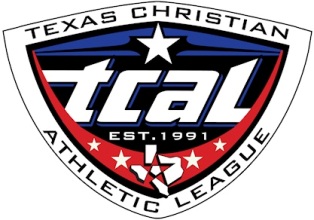 Transfer Eligibility & Previous Participation Statement(To be filled out by student and/or parent and filed with school) All students in grades 9th – 12th who have practice or participated in athletics in grades 8th – 12th at another school in the U.S. or abroad must have this form completed by the last school of participation and approved by the District Athletic Committee (DEC) and/or TCAL designated administrator before they are eligible to participate at the varsity level in athletics.  Student’s Name 					  Grade 			 Birthdate____________ Age_____ Current Address								 _____________________________ Is there a change in schools but no change in address?  IF yes, please give explanation.   Yes____ No_________________________________________________________________________________________________________________________________________________________________________________________________________________________________________________________________________________________________NEW SCHOOL CERTIFICATION: We certify that to our knowledge no one from our community, school, or church has offered any endorsement, directly or indirectly to the student or parents to move and/or participate in athletics.  Current School 					 Date of enrollment____________________ New School Administrator (Print) ________________________ Title _______________________  Signature _________________________________________   Date ______________________LAST SCHOOL OF PARTICIPATION RELEASE: Must be completed and signed by former school administrator and/or coach. If ANY of the following questions are answered “YES” may require a full hearing of the District Executive Committee. School Name _______________________________ Date of withdrawal ____________________Was there any conflict or dissatisfaction between student, his or her parents, and school administrators?Did student quit an athletic activity or ever get removed and/or suspended while enrolled in your school?Would student be prohibited from participating in athletics at time of withdrawal?Do you feel the student is changing schools for athletic reasons only?If yes, please attach explanation to DAC.__________________________________    _________________________________       _________________  Print Name of Former administrator                                       Signature                                                           DatePARENT, AND STUDENT CERTIFICATION: Should be completed by parents/ guardians with whom student is currently residing. I certify that I (we), as parent(s), are not placing our child(ren) in this school strictly for athletic purposes, and there were no inducements provided to us, or our child(ren), from anyone affiliated with this school.Parent(s)/Legal Guardian (Print)							 Date 			 Signature 						   Student Signature_______________________________